Y.A.H.W.E.H. SERVICE TEAM   |   2017 Appalachia Service Trip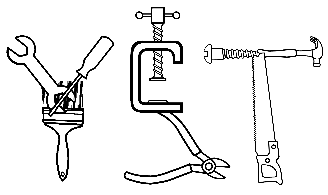 Registration and Information SheetTRIP INFORMATIONThe Y.A.H.W.E.H. SERVICE TEAM 2017 Appalachia Service Trip through St. Mary Church will run from August 12-19, 2017, bringing a group of young adults down to work with the Christian Appalachian Project in Martin County, KY.PERSONAL INFORMATIONName of Participant:  _____________________________________________________________________________________________________Date of Birth:  _____________________________________________          Gender:  _____________           T-Shirt Size:  _______________Address:   __________________________________________________________________________________________________________________Phone Number (Teen):   __________________________          Email (Teen):    ____________________________________________________Names of Parents (or Guardians):   _______________________________________________________________________________________Phone Number (Parent):  ________________________          Email (Parent):  ___________________________________________________EMERGENCY CONTACT INFORMATIONName:   ____________________________________________________________________________________________________________________Address:    _________________________________________________________________________________________________________________Primary Phone Number:  __________________________            Email:  _________________________________________________________Relationship to Trip Participant:   ________________________________________________________________________________________MEDICAL INFORMATIONAllergies:   _________________________________________________________________________________________________________________Medications / Health Concerns / Food Requirements:    _________________________________________________________________ ____________________________________________________________________________________________________________________________TRIP COST AND PAYMENTThe total cost of the trip is $700.00. This cost must be covered by each participant either through direct payment or through Y.A.H.W.E.H. SERVICE TEAM fundraising efforts. An initial trip deposit of $50.00 is required upon registration.SIGNATURESBy signing and submitting this Registration and Information Sheet, you are agreeing to participate in the Y.A.H.W.E.H. SERVICE TEAM 2017 Appalachia Service Trip and accept responsibility for payment of the trip cost given above.Participant Signature:  ________________________________________________________________       Date:  _________________________Parent Signature:  _____________________________________________________________________       Date:  _________________________